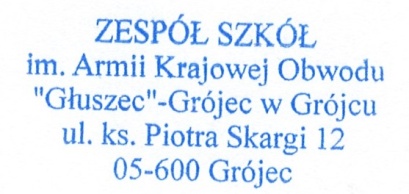 Szkolny zestaw programów nauczania na rok szkolny 2022/2023 – kształcenie zawodoweTechnikum w Grójcu w Zespole Szkół im. Armii Krajowej Obwodu „Głuszec” – Grójec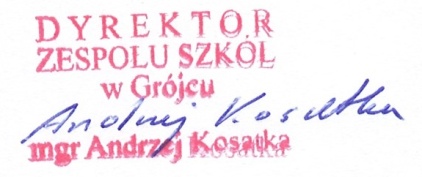 Lp.Numer w szkolnym zestawie programówzawódTytuł programuAutor programuwydawnictwoTyp szkoły11/19/20/zTechnik handlowiec 522 305 po szkole podstawowejProgram nauczania zawodu technik handlowiec 522 305 – przedmiotowy o strukturze spiralnejProgram opracowany przez Ośrodek Rozwoju Edukacji zmodyfikowany przez nauczycieli przedmiotów ekonomicznychOśrodek Rozwoju EdukacjiOśrodek Rozwoju EdukacjiTechnik handlowiec 522 305 po szkole podstawowej22/19/20/zTechnik handlowiec 522 305 po szkole gimnazjalnejProgram nauczania zawodu technik handlowiec 522 305 – przedmiotowy o strukturze spiralnejProgram opracowany przez Ośrodek Rozwoju Edukacji zmodyfikowany przez nauczycieli przedmiotów ekonomicznychOśrodek Rozwoju EdukacjiOśrodek Rozwoju EdukacjiTechnik handlowiec 522 305 po szkole gimnazjalnej33/19/20/zTechnik spedytor 333 108 po gimnazjum klasy 2 i 3 Program nauczania dla zawodu technik spedytor 333 108 – przedmiotowy o strukturze przedmiotowejProgram opracowany przez ORE zmodyfikowany przez nauczycieli przedmiotów zawodowychOśrodek Rozwoju EdukacjiOśrodek Rozwoju EdukacjiTechnik spedytor 333 108  po gimnazjum klasy 2 i 3 44/19/20/zTechnik spedytor 333 108 po gimnazjumProgram nauczania zawodu technik spedytor 333 108 ORE o strukturze przedmiotowejProgram opracowany przez ORE zmodyfikowany przez nauczycieli przedmiotów zawodowychOśrodek Rozwoju EdukacjiOśrodek Rozwoju EdukacjiTechnik spedytor 333 108 po gimnazjum55/19/20/zTechnik spedytor 333 108 po szkole podstawowejProgram nauczania zawodu technik spedytor 333 108 ORE o strukturze przedmiotowejProgram opracowany przez ORE zmodyfikowany przez nauczycieli przedmiotów zawodowychOśrodek Rozwoju EdukacjiOśrodek Rozwoju EdukacjiTechnik spedytor 333 108 po szkole podstawowej66/19/20/zTechnik ekonomista 331 403 po szkole podstawowejProgram nauczania zawodu technik ekonomista 331 403 – przedmioty o strukturze spiralnejProgram opracowany przez Ośrodek Rozwoju Edukacji zmodyfikowany przez nauczycieli przedmiotów ekonomicznychOśrodek Rozwoju EdukacjiOśrodek Rozwoju EdukacjiTechnik ekonomista 331 403 po szkole podstawowej77/19/20/zTechnik ekonomista 331 403 po gimnazjumProgram nauczania zawodu technik ekonomista 331 403 – przedmioty o strukturze spiralnejProgram opracowany przez Ośrodek Rozwoju Edukacji zmodyfikowany przez nauczycieli przedmiotów ekonomicznychOśrodek Rozwoju EdukacjiOśrodek Rozwoju EdukacjiTechnik ekonomista 331 403 po gimnazjum88/19/20/zTechnik mechanik 331 504 po gimnazjumProgram nauczania zawodu technik mechanik 331 504 – przedmioty o strukturze spiralnej Program opracowany przez Ośrodek Rozwoju Edukacji zmodyfikowany przez nauczycieli przedmiotów ekonomicznychOśrodek Rozwoju EdukacjiOśrodek Rozwoju EdukacjiTechnik mechanik 331 504 po gimnazjum99/19/20/zTechnik programista 351 406 po szkole podstawowej  Program nauczania zawodu technik programista 351 406 HELION po zmianach - przedmioty o strukturze spiralnejProgram opracowany pod redakcją Joanny Zaręby zmodyfikowany przez Krzysztofa Karwanana, Zbigniewa GołębiewskiegoHELIONHELIONTechnik programista 351 406 po szkole podstawowej  1010/19/20/zTechnik informatyk 351 203 po szkole podstawowej  Technik informatyk 351 203 po szkole podstawowej  Program nauczania zawodu technik informatyk 351 203 HELION po zmianach - przedmioty o strukturze spiralnej Program opracowany pod redakcją Joanny Zaręby zmodyfikowany przez Mariusza Grygę HELIONHELIONTechnik informatyk 351 203 po szkole podstawowej  1111/19/20/zTechnik informatyk 351 203 po gimnazjum  Program nauczania zawodu technik informatyk 351 203 HELION po zmianach - przedmioty o strukturze spiralnejProgram opracowany pod redakcją Joanny Zaręby zmodyfikowany przez Mariusza HELIONHELIONTechnik informatyk 351 203 po gimnazjum  121/20/21/zTechnik mechanik 331 504 po szkole podstawowejProgram nauczania zawodu technik mechanik 331 504 – przedmioty o strukturze spiralnejProgram opracowany przez Ośrodek Rozwoju Edukacji zmodyfikowany przez nauczycieli przedmiotów  mechanicznychOśrodek Rozwoju EdukacjiOśrodek Rozwoju EdukacjiTechnik mechanik 331 504 po szkole podstawowej131/22/23/zTechnik rachunkowości 431103 po szkole podstawowejProgram nauczania zawodu technik ekonomista 331 403 – przedmioty o strukturze spiralnejProgram opracowany przez Ośrodek Rozwoju Edukacji zmodyfikowany przez nauczycieli przedmiotów ekonomicznychOśrodek Rozwoju EdukacjiOśrodek Rozwoju EdukacjiTechnik rachunkowości 431103 po szkole podstawowej